Arbejde med ”Skolen” af Jesper Wung Sung 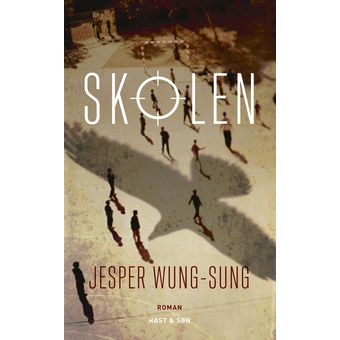 Giv i grupperne en samlet fortolkning af romanenInddrag i jeres fortolkning overvejelser omkring kompositionenhvad betyder det, at romanen er inddelt i så mange så kapitler?hvorfor er der skrevet med romertal?hvorfor slutter romanen ved kapitel 54?Diskutér desuden, hvorfor handlingen foregår på en skole Og hvorfor Wung Sung har valgt de karakterer, han har, til at optræde i romanenKig på fortælleren og udfyld skemaet i læseloggen sammen i gruppen Hvorfor har Jesper Wung Sung valgt denne fortælleform?I skal nu brainstorme i gruppen omkring jeres bogtrailer hvad kan og vil I vise? (indhold)Hvilken form (film, stop motion, animation, tekst m.m.)